FOR IMMEDIATE RELEASE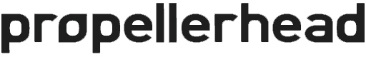 Propellerhead Releases Umpf Club Drums Rack Extension for ReasonNew beat creation device offers everything musicians need to make pumping, club-ready drum tracks in ReasonSTOCKHOLM, Sweden June 13, 2018 — Propellerhead Software today released the Umpf Club Drums Rack Extension for Reason. Umpf Club Drums is a next-level dance music beat creation device, bursting at the seams with cutting-edge sounds and techniques for the modern dance floor. Featuring everything you need to make banging electronic beats in Reason, Umpf Club Drums is packed with over 750 samples, powerful signal processing, and 100 drum kit presets tailor-made for four-to-the-floor house and techno.“Making club-ready drum tracks has always required producers to hand-select samples and set up complex routing for sidechain processing or modulation,” said Lukas Lyrestam, Product Manager of Propellerhead. “Finally there's a solution that does it all with one device – right in the Reason rack. By combining cutting-edge drum sounds with powerful processors and easy-to-use controls, the aptly named Umpf Club Drums allows you to quickly dial in powerful, evolving electronic beats.”Umpf Club Drums boasts over 750 samples and 100 drum kit presets for instant inspiration. Capable of creating custom beats in seconds, Umpf includes eight drum channels with drag-and-drop sample loading, and an intuitive dynamic waveform display for creating custom sounds with unique envelopes. Featuring an onboard mixer with impressive signal processors and an advanced Modulation Matrix, Umpf Club Drums can transform your beats using LFOs, custom filters and more.Take Umpf to a whole new level with the complementary Drum Sequencer. Featuring velocity, repeat and probability controls, Drum Sequencer is one of the fastest and most creative drum production tools available – combined with Umpf, the possibilities are endless.View the Umpf Club Drums announcement video here.To learn more about Umpf Club Drums, click here for further details.Pricing & AvailabilityUmpf Club Drums is available for immediate download via the Propellerhead store and will retail for 99 USD / EUR. 

Drum Sequencer is free for Umpf Club Drum owners.Drum Sequencer is available for immediate download via the Propellerhead store and will retail for $69 USD / €69 EUR.Photo file 1: Umpf_photo1.jpgPhoto caption 1: Propellerhead Software has released the Umpf Club Drums Rack Extension for ReasonPhoto file 2: Umpf_photo2.jpgPhoto caption 2: User interface for Propellerhead Software’s Umpf Club Drums Rack Extension for ReasonAbout Propellerhead SoftwareFormed in 1994, Propellerhead Software is a privately owned company based in Stockholm, Sweden. Renowned for its musician-centric approach, Propellerhead has created some of the world’s most innovative music software applications, interfaces and technology standards. Musicians, producers and the media have praised Figure, Reason, ReCycle and ReBirth applications for being inspiring, great sounding and of impeccable quality. Technologies such as ReWire and the REX file format are de-facto industry standards, implemented in all major music software. Today, Propellerhead’s products are used all over the world by hundreds of thousands of professionals and enthusiasts for all kinds of music making. http://www.propellerheads.se Press contactsFor further information, please contact our press representative:Ed James
ed@clynemedia.comFor online press releases, high-resolution images and other media resources, please go to www.propellerheads.se/press. 